                     Die Ganztagsbetreuung der Evangelischen Schule Steglitz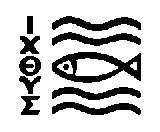 Herzlich Willkommen in unserer Ganztagsbetreuung (GB).                                          Damit Sie und Ihre Kinder sich wohl fühlen und sich schnell zurechtfinden, gibt es hier einige Informationen: Die Grundschule und die Ganztagsbetreuung befinden sich im Neubau. Der Neubau ist ein Hausschuhhaus. Alle Kinder haben in der Garderobe ein eigenes Schuhfach. Die Mappenfächer befinden sich auf den jeweiligen Etagen.                                                                                                                           Hort-Orientierung:Die Notfallnummern, die Sie uns im Formular GB eingetragen haben, müssen von Ihnen immer aktualisiert werden.  Wir weisen darauf hin, dass wir wegen Datenschutz, keine Telefonnummern herausgeben.Bitte beachten Sie regelmäßig unsere „Information Hort“ im Eingangsbereich, sowie unsere Homepage im Internet, dort werden wichtige Infos oder Mitteilungen bekanntgegeben.Während der Hausaufgabenzeit (Mo-Do, 14.00-15.00 Uhr) sollen die Kinder nicht abgeholt werden, damit sie ungestört arbeiten können.Die Ferienabfragezettel müssen ganz genau ausgefüllt und bitte pünktlich abgeben werden!Bitte beschriften Sie die Kleidung/Sachen Ihres Kindes. „Fehlende Stücke“ finden Sie hoffentlich in der Fundkiste. Bitte Vesper für den Nachmittag mitgeben, falls Ihr Kind Hunger bekommt.Bitte kontrollieren Sie regelmäßig die Köpfe. Hat Ihr Kind Läuse, sind Sie verpflichtet, dieses der Schule und dem Hort mitzuteilen. Abholsituation:Wir benötigen eine schriftliche Mitteilung, wenn Ihr Kind von anderen Personen abgeholt werden soll oder allein gehen darf (ab 2.Kl.), sonst können wir Ihr Kind nicht herausgeben (Ausnahme: Personen auf der Abholbescheinigung).Ihr Kind kann erst gehen, wenn es aufgeräumt hat. Bitte planen Sie diese Zeit mit ein!Bitte immer am Abmeldetisch abmelden und sich aus der Liste austragen lassen!Um die Übersicht und Aufsicht für die anderen Kinder behalten zu können, bitten wir Sie, das Schulgebäude und das Schulgelände zügig zu verlassen. Modulgerecht bis 16.00 Uhr abholen (Spätmodul bis 18.00 Uhr). Bei Verspätungen bitte anrufen. Ist Ihnen das pünktliche Abholen nicht möglich, ist Ihr Modul auf ein Spätmodul zu verändern! Dieses ist bis Ende 3.Klasse kostenfrei und ohne Bedarfsprüfung. Kurse und Angebote am Nachmittag: Jeden ersten Dienstag im Monat findet in Abwechslung unsere Hort- Kinderkonferenz (KIKO) im Bewegungsraum (1.-3.) oder 2.OG (3.-6.Klassen) statt (15.00 – 15.25 Uhr). Diese verdient besondere Aufmerksamkeit. Hier werden Kinderthemen besprochen, die die Kinder bewegen/beschäftigen, Kinder leiten diese KIKO (gegenseitiges Zuhören, respektvolles Umgehen und Eingehen, Rollenspiele zum Verstehen, gemeinsames Singen, Mitbestimmung sind wichtige Komponente). Ein Abholen Ihres Kindes ist während der KIKO nicht möglich.Die Kurse beginnen nach den Herbstferien und enden mit der Kinder -Vernissage ca. Anfang Mai. Durch einen Abfragezettel erfahren Sie das Angebot und Wünsche können angekreuzt werden. Wir bemühen uns sehr, Wunschkurse zu erfüllen. Wer einen Kurs bekommt (verpflichtende Teilnahme), kann erst ab 15.50 Uhr abgeholt werden. Kinder im offenen Angebot können jederzeit abgeholt werden. Das Wechseln der Kurse ist nicht möglich.Bitte beachten: Schließzeiten                Schließzeiten Sommerferien: immer die ersten drei vollen Wochen                                                                                                               Schließzeiten Weihnachten: zwischen Weihnachten und Neujahr                Der letzte Freitag in den Sommerferien (Präsenztag)-nur Notbetreuung                Und am Brückentag nach Himmelfahrt ist der Hort geschlossen.                Evangelische Schule Steglitz					Ganztagsbetreuung                                                                           
                Beymestr.6/7                                                                                                                                                                   
                12167 Berlin                Erzieherteam:Gabi Loock-Rehländer		  Juli Zalanyi                                      Heike Brand			  Anne ZieglerMichaela Held			  Erika BennertAngelique Schüle                                  Leonie BeckerUschi Neumann                                    Friedemann EngelThomas Raskop-Wachsmuth             Heike HercherSteven Hohendorf                               Christiane Belitz               Koordinierende Erzieherin:               Heike Brand                                                                                Tel.: 030 5444901411                                                                                                                                      brand@ev-schule-steglitz.de                 Stellvertr. Koordinierende Erz.:       Gabi Loock- Rehländer                Ganztagsbetreuung:                             Tel. 030 5444901410                 Homepage GB:                               www.ev-schule-steglitz.de/hort-steglitz/                 Schulleiterin:		                    Rainer Lammert                Sekretariat:                                             Tel.: 030 7916001                           
                                                                                   info@ev-schule-steglitz.de                       Stand: November 2023       Ganztagsbetreuung           der evangelischen Schule Steglitz                Hortinformationen	